ABSTRAKPENGEMBANGAN e-LKPD BERBASIS REAL PROBLEM PADA MATERI STATISTIKA DATA KELAS VI SDN 101868 DESA SENANADIA OKTIA PUTRI WIJAYA181434154Penelitian ini dilatar belakangi oleh belum adanya bahan ajar yang sesuai pada proses pembelajaran selama daring.  Pembelajaran hanya dilakukan melalui whatsapp group karena keterbatasan jarak antara guru dengan peserta didik. Penelitian ini bertujuan untuk menghasilkan Lembar Kerja Peserta Didik Elektronik (e-LKPD) berbasis Real Problem pada materi statistika data dengan sub materi mean, median dan modus untuk diterapkan dalam kegiatan pembelajaran matematika di SD dan mengetahui kelayakan dari e-LKPD yang dikembangkan. Subjek dalam penelitian ini adalah telaah ahli materi dan telaah ahli media. Jenis penelitian ini merupakan penelitian pengembangan atau Research and Development (R&D) menggunakan ADDIE Analisis (Analysis), Desain (Design), Pengembangan (Development), Implementasi (Implementation), dan Evaluasi (Evaluation).  Tetapi penelitian ini hanya membatasi tahapan sampai pada tahap ADD saja yaitu Analisis (Analysis), Desain (Design), dan Pengembangan (Development). Instrumen yang digunakan dalam penelitian ini berupa lembar telaah yang ditelaah oleh ahli materi dan telaah ahli media. Teknik analisis data yang digunakan dalam penelitian ini yaitu teknik analisis deskriptif kualitatif. Hasil penelitian ini berupa produk e-LKPD berbasis Real Problem yang masuk kedalam kategori “sangat valid” ditinjau dari taraf hasil telaah ahli materi dengan persentase 96,13% yang diperoleh dari aspek kelayakan isi 96,8%, aspek kelayakan penyajian 97,2%, dan aspek kebahasaan 94,4%. Taraf hasil telaah e-LKPD dari telaah ahli media dinyatakan sangat valid dengan persentase 95,2% yang diperoleh dari aspek kegrafisan 95,4% dan aspek rekayasa perangkat lunak 95,0%. Berdasarkan hasil telaah dari telaah ahli materi dan telaah ahli media dapat disimpulkan bahwa e-LKPD berbasis Real Problem yang dikembangkan layak digunakan dalam proses pembelajaran matematika di SD.Kata Kunci : Pengembangan, e-LKPD, Real Problem, Matematika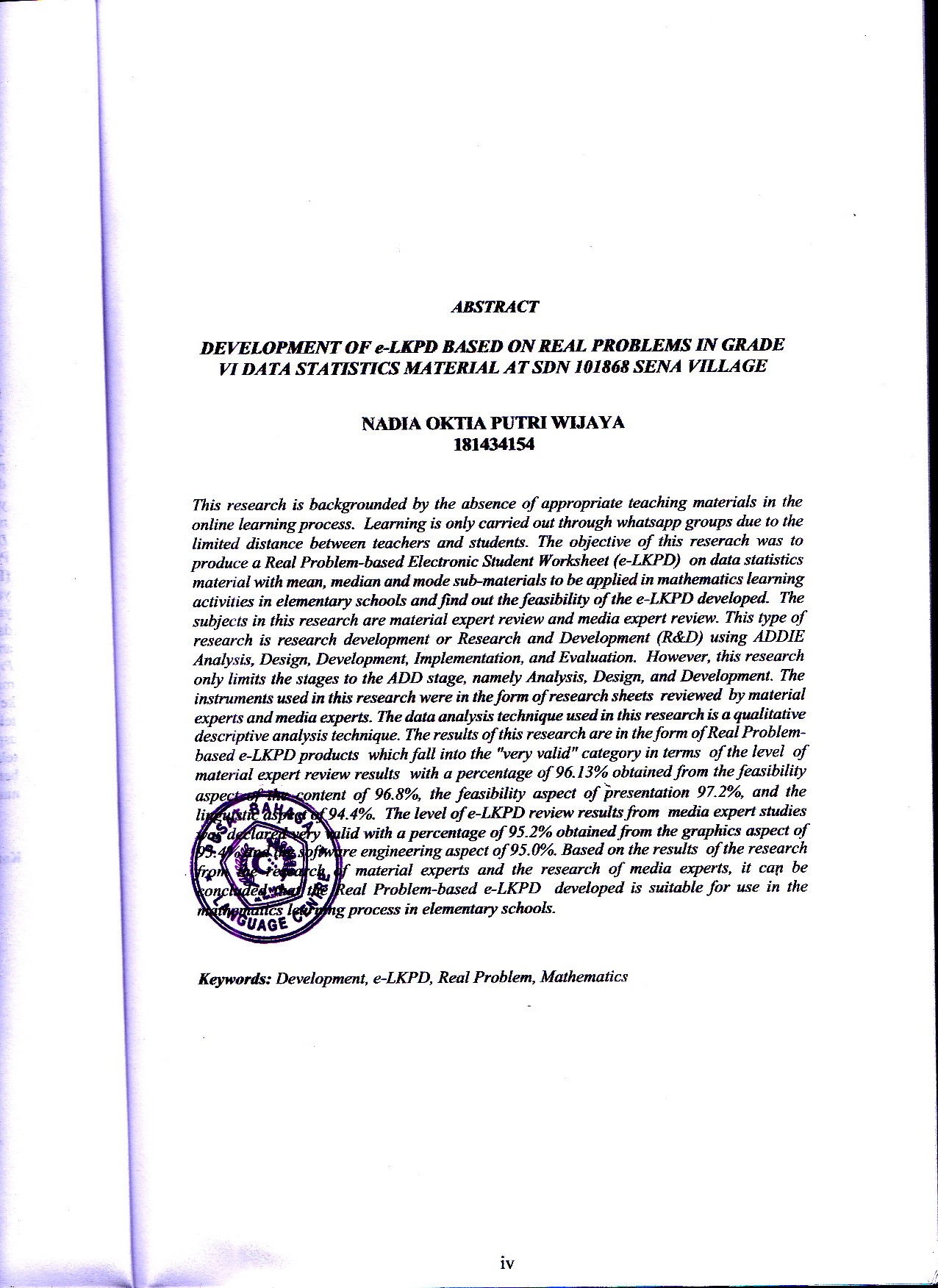 